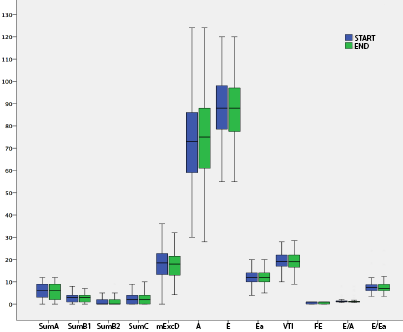 Supplemental Digital Content 8. Data changes between integrated thoracic ultrasound assessments. Data used to build integrated thoracic ultrasound models is depicted as whisker box plots (median, interquartile, 95% IC). Ultrasound data was recorded at the onset (START) and the conclusion (END) of pressure support ventilation trial. Abbreviations: SumA, number of lung quadrants with A profile; SumB1, number of lung quadrants with B1 profile; SumB2, number of lung quadrants with B2 profile; SumC, number of lung quadrants with C profile; mExcD, mean diaphragm excursion (left and right); E, E-wave velocity; A, A-wave velocity; Ea, Ea-wave velocity; VTI, left ventricular outflow tract velocity time integral; FE, left ventricular ejection fraction; E/A, E/A ratio; E/Ea, E/Ea ratio.